Lección 9: Expliquemos la equivalenciaHablemos sobre cómo sabemos si dos fracciones son equivalentes.Calentamiento: Conversación numérica: Números conocidosEncuentra mentalmente el valor de cada expresión.9.1: Discusión puntualAndre, Lin y Clare representan  en una recta numérica.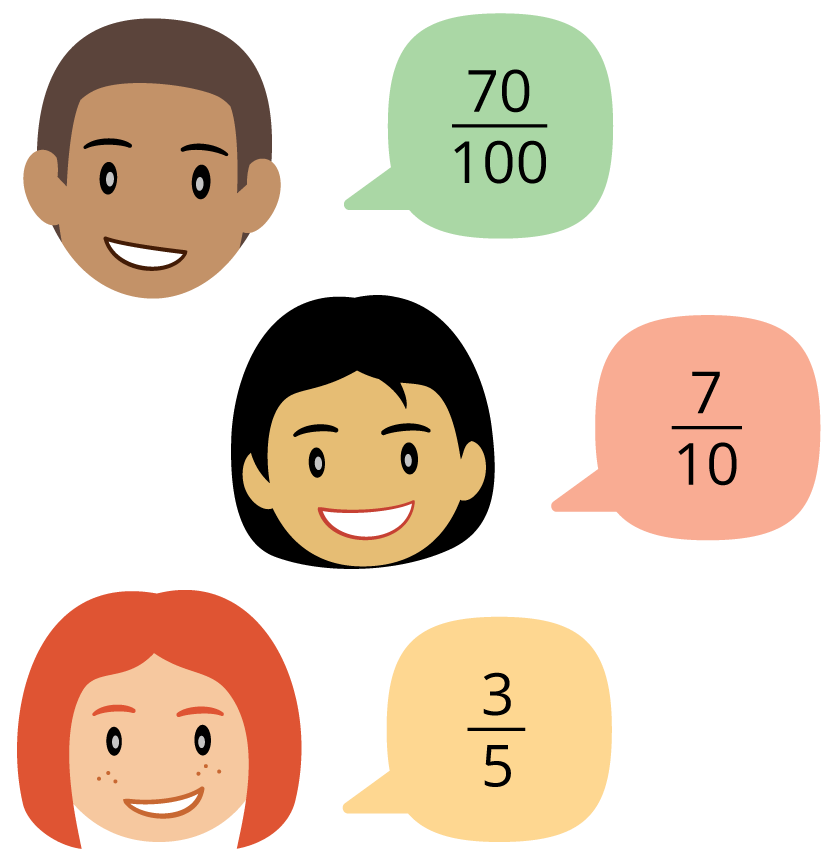 Andre dijo: “¡Oh, no! ¡Debemos partir la recta en 100 partes iguales y contar 70 partes solo para marcar un punto!”.Lin dijo: “¿Qué tal si más bien marcamos ? Podemos partir la recta en solo 10 partes y contar 7 partes”.Clare dijo: “¿Y si partimos la recta en 5 partes y marcamos ?”.¿Estás de acuerdo con alguno de ellos? Explica o muestra tu razonamiento.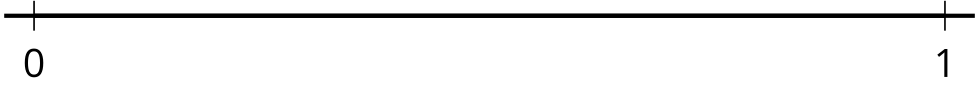 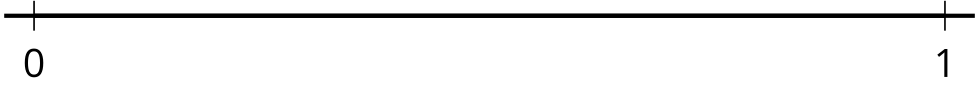 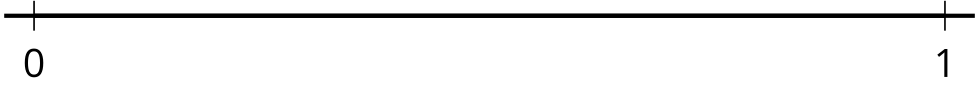 9.2: ¿Cómo lo sabes?Por todo el salón encontrarás seis pósteres. Cada uno muestra dos o tres fracciones.Con tu grupo, visita al menos dos pósteres: uno con dos fracciones y uno con tres fracciones.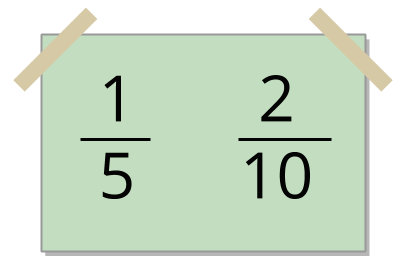 Para el que tiene 2 fracciones:Explica o muestra cómo sabes que las fracciones son equivalentes.Escribe una nueva fracción equivalente en una nota adhesiva y agrégala al póster. Piensa en una fracción que nadie más haya escrito.Visitamos el póster __________, que muestra __________ y __________.Nueva fracción equivalente: __________Para el que tiene 3 fracciones:Identifica 2 fracciones que sean equivalentes. Explica tu razonamiento.Visitamos el póster __________, que muestra __________, __________ y __________.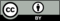 © CC BY 2021 Illustrative Mathematics®